 PENERAPAN DATA MINING UNTUK MEMPREDIKSI MINAT NASABAH PADA AJB BUMIPUTERA 1912 PALEMBANG Rendra Octa Chandra 1, A. Haidar Mirza 2 , Kurniawan 3Dosen Universitas Bina Darma 2,3,  Mahasiswa Universitas Bina Darma 1Jalan Jenderal Ahmad Yani No.12 PalembangPos-el : piano_berbunyi@yahoo.com 1, haidarmirza@yahoo.com 2, kurniawanzaini@gmail.com 3Abstract : Competition in the world of insurance business forcing the actors to always be thinking and breakthrough strategies to ensure the viability of the insurance business carried on. Business data in a large number of valuable assets owned by insurance companies. As one of the companies engaged in the insurance business, AJB Bumiputera 1912 should think about marketing strategies to retain old customers and attract the new customers. The data, in utilizing a large amount of data that find varied valuable information that can help companies in implementing business strategy going forward. In the application of data mining conducted on AJB Bumiputera 1912 Palembang by using association rules to find information about the customer's interest based on the criteria of a client relationship to the type of insurance chosen, found that 67 rule where most transactions are the criteria B2 customers who choose this type of insurance with AG55 support the value of 15.08%. The number of rules which are obtained based on the smallest value of the support and confidence specified smallest.Keywords: data mining, association rules, insurance.Abstrak : Persaingan di dunia bisnis asuransi memaksa para pelakunya untuk selalu memikirkan strategi dan terobosan untuk menjamin kelangsungan dari bisnis asuransi yang dijalankan. Data bisnis dalam jumlah yang besar merupakan aset berharga yang dimiliki perusahaan asuransi. Sebagai salah satu perusahaan yang bergerak di bidang bisnis asuransi, AJB Bumiputera 1912 haruslah memikirkan strategi pemasaran untuk mempertahankan nasabah lama dan menarik perhatian bagi nasabah baru. Penggalian data dalam memanfaatkan jumlah data yang besar sehingga menemukan beragam informasi berharga yang dapat membantu perusahaan dalam menerapkan strategi bisnis kedepannya. Dalam penerapan penggalian data yang dilakukan pada AJB Bumiputera 1912 Palembang dengan menggunakan teknik aturan asosiasi untuk mencari informasi mengenai minat nasabah berdasarkan hubungan kriteria suatu nasabah terhadap jenis asuransi yang dipilihnya, didapatkan 67 aturan dimana transaksi terbanyak adalah nasabah dengan kriteria B2 yang memilih jenis asuransi AG55 dengan nilai dukungan 15,08%. Jumlah aturan yang didapatkan tersebut berdasarkan nilai dukungan terkecil dan kepercayaan terkecil yang ditentukan.Kata kunci: penggalian data, aturan asosiasi, asuransi.PENDAHULUANPerkembangan teknologi informasi saat ini sangat berarti bagi semua kalangan masyarakat. Saat ini teknologi informasi telah menjadi salah satu kebutuhan dalam kehidupan sehari-hari. Pemanfaatan teknologi informasi terbukti dapat mempermudah kinerja manusia. Hal inilah yang menyebabkan teknologi informasi diterapkan dalam beragam bidang yang ada, tidak terkecuali dalam dunia bisnis. Persaingan yang terjadi dalam dunia bisnis asuransi memaksa para pelakunya untuk selalu memikirkan strategi–strategi dan terobosan yang dapat menjamin kelangsungan dari bisnis asuransi yang mereka jalankan. Data bisnis dalam jumlah yang besar merupakan salah satu aset berharga yang dimiliki sebuah perusahaan asuransi. Sebagai salah satu perusahaan yang bergerak di bidang bisnis asuransi, AJB Bumiputera 1912 haruslah memikirkan strategi dalam pemasaran untuk mempertahankan nasabah lama dan menarik perhatian bagi calon nasabah baru. Jenis asuransi yang di tawarkan saat ini sangatlah bervariatif, seperti asuransi jiwa, kesehatan, dan pendidikan. Berdasarkan sumber media Tribunnews.com yang di publish pada 2 Februari 2012 menyebutkan bahwa hingga akhir tahun 2011, AJB Bumiputera sudah memiliki sebanyak 5,2 juta nasabah yag tersebar di seluruh Indonesia. Hal ini melahirkan suatu kebutuhan terhadap teknologi yang dapat memanfaatkannya dalam menggali pengetahuan–pengetahuan baru, yang dapat membantu dalam penerapan strategi bisnis asuransi. Dengan memanfaatkan jumlah data yang sangat besar pihak perusahaan tentunya dapat menemukan beragam informasi. Salah satu informasi yang dapat dihasilkan yaitu berupa informasi mengenai minat nasabah yang dapat diperoleh berdasarkan hubungan antara kriteria nasabah terhadap jenis asuransi yang dipilihnya. Informasi yang dihasilkan sangat penting bagi suatu perusahaan asuransi, dimana dengan adanya informasi minat nasabah perusahaan asuransi dapat mengambil keputusan dalam menerapkan strategi yang tepat. Data Mining merupakan teknologi baru yang sangat berguna untuk membantu perusahaan-perusahaan menemukan informasi yang sangat penting dari gudang data mereka. Data mining meramalkan tren dan sifat-sifat perilaku bisnis yang sangat berguna untuk mendukung pengambilan keputusan penting. Analisis yang diotomatisasi yang dilakukan oleh data mining melebihi yang dilakukan oleh sistem pendukung keputusan tradisional yang sudah banyak digunakan. Data Mining dapat menjawab pertanyaan-pertanyaan bisnis yang dengan cara tradisional memerlukan banyak waktu untuk menjawabnya. Data Mining mengeksplorasi basis data untuk menemukan pola-pola yang tersembunyi, mencari informasi pemrediksi yang mungkin saja terlupakan oleh para pelaku bisnis karena terletak di luar ekspektasi mereka. (Veronika, 2002)Melihat kondisi di atas maka penulis tertarik untuk melakukan penerapan penggunaan teknologi data mining terhadap data nasabah yang dimiliki pada AJB Bumiputera 1912 Palembang.Berdasarkan uraian latar belakang di atas, maka permasalahan yang akan dirumuskan dalam penelitian ini adalah bagaimana penerapan data mining untuk menghasilkan informasi mengenai minat nasabah berdasarkan hubungan antara data polis terbit dengan data nasabah. Untuk menghindari pembahasan yang meluas, maka penulis hanya membatasi pembahasan permasalahan hanya pada:Penerapan data mining menggunakan teknik association rules dan algoritma A priori mengikuti tahapan Knowledge Discovery in Database (KDD).Informasi yang ditampilkan berupa nilai support yang merupakan angka perbandingan kombinasi item terhadap keseluruhan data transaksi dan confidence yang merupakan angka perbandingkan kombinasi item terhadap keseluruhan data yang mengandung salah satu item dalam kombinasi berdasarkan hubungan antara data polis terbit tahun 2011 dengan data nasabah.Penelitian ini bertujuan menerapkan teknik data mining untuk menampilkan informasi mengenai minat nasabah berdasarkan hubungan antara data polis terbit dengan data nasabah pada AJB Bumiputera 1912 Palembang.Dengan penerapan data mining ini diharapkan dapat memberikan pengetahuan-pengetahuan yang sebelumnya tersembunyi didalam gudang data sehingga menjadi informasi berharga berupa informasi yang dapat membantu dalam memprediksi minat nasabah pada AJB Bumiputera 1912 Palembang.METODOLOGI PENELITIANMetode PenelitianDalam penelitian ini, penulis menggunakan metode deskriptif karena permasalahan yang sedang diteliti saat ini berdasarkan fakta-fakta yang ada mengenai data polis dan data nasabah pada AJB Bumiputera 1912 Palembang.Metode Pengumpulan DataMetode pengumpulan data yang tepat yaitu dengan mempertimbangkan penggunaannya berdasarkan jenis data dan sumbernya. Data yang objektif dan relevan dengan pokok permasalahan penelitian merupakan indikator keberhasilan suatu penelitian. Pengumpulan data penelitian ini dilakukan dengan cara sebagai berikut:Observasi, merupakan metode pengumpulan data dengan cara mengadakan pengamatan langsung kepada objek penelitian mengenai pendataan nasabah yang terjadi pada AJB Bumiputera 1912 Palembang.Wawancara, merupakan teknik pengumpulan data dengan cara mengadakan tanya jawab atau wawancara langsung kepada bagian IT dan bagian pemasaran.Studi pustaka, mengumpulkan data dengan mempelajari masalah yang berhubungan dengan objek yang diteliti serta bersumber dari buku- buku pedoman, literatur yang disusun oleh para ahli untu melengkapi data yang diperlukan dalam penelitian.Metode Analisis DataAdapun untuk menganalisis data dalam penerapan data mining ini menggunakan tahapan Knowledge Discovery in Databases (KDD) yang terdiri dari beberapa tahapan, yaitu data selection, preprocessing, transformation, data mining, dan evaluation.HASIL3.1 	Data SelectionData yang digunakan dalam penelitian ini berasal dari perusahaan AJB Bumiputera 1912 Palembang yaitu data transaksi wilayah palembang. Jumlah dataset asli pada data polis sebanyak 2374 record atau selama 12 bulan yaitu dari bulan januari hingga desember tahun 2011.Dari semua atribut yang ada pada tabel nasabah dan polis terdapat 4 atribut yang akan digunakan dalam proses knowledge discovery in databases (kdd). Atribut tersebut yaitu:NOPOLIS merupakan atribut yang terdapat pada tabel nasabah dan tabel polis yang berperan sebagai primary key dalam menghubungkan tabel nasabah dan tabel polis.TGLLAHIR merupakan atribut yang terdapat pada tabel nasabah yang berisi informasi mengenai tanggal lahir nasabah. Atribut ini digunakan untuk menghitung umur yang nantinya akan digunakan untuk menentukan kriteria nasabah.INCOME merupakan atribut yang terdapat pada tabel nasabah yang berisi informasi mengenai penghasilan nasabah. Atribut ini juga digunakan untuk menentukan kriteria nasabah. PLAN merupakan atribut yang terdapat pada tabel polis yang berisi mengenai jenis asuransi yang dipilih oleh nasabah. PLAN merupakan kode dari jenis asuransi yang digunakan perusahaan dalam mengidentifikai jenis asuransi mereka. 3.2 	PreprocessingPada tahapan preprocessing ini akan dilakukan proses integrasi data untuk menghubungkan tabel nasabah dan tabel polis, selanjutnya dilakukan proses data cleaning untuk menghasilkan dataset yang bersih sehingga dapat digunakan dalam tahap berikutnya yaitu mining dengan tujuan memperoleh pola mengenai minat nasabah terhadap seluruh transaksi yang dilakukan. Berikut merupakan penjelasan dari kedua proses di atas: Integrasi Data, tahap integrasi data adalah tahap penggabungan data dari beberapa sumber. Proses integrasi data dapat dilihat pada gambar 1.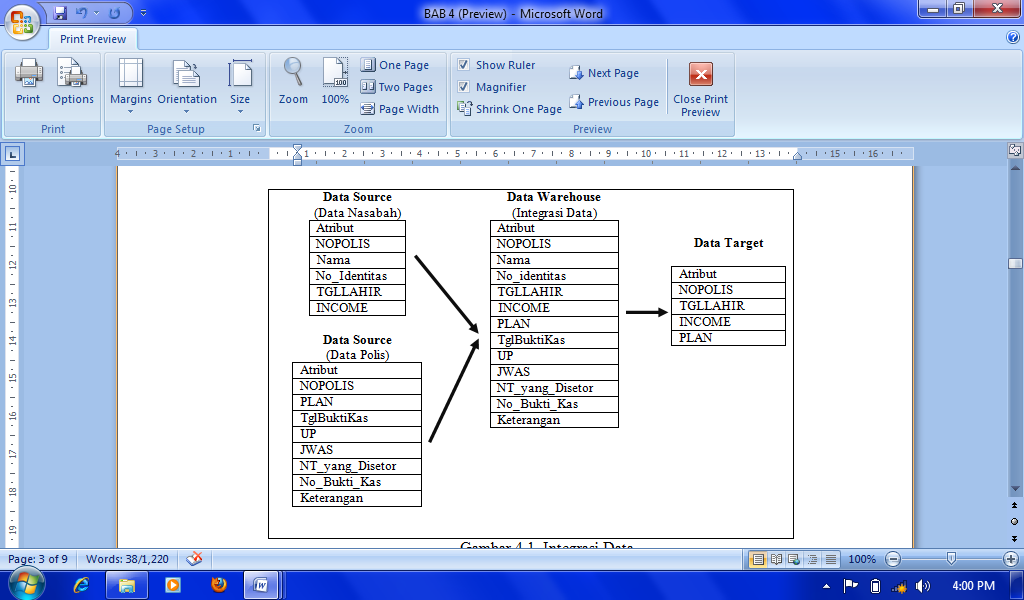 Gambar 1. Integrasi DataPada gambar 1 menggambarkan proses penggabungan dua data source yaitu tabel nasabah dan polis. Proses penggabungan dilakukan dengan merelasikan tabel nasabah dan polis hingga kemudian didapatkan data target yang merupakan data yang akan digunakan dalam proses data mining.Data Cleaning, tahap data cleaning merupakan tahap awal dari proses KDD. Pada tahapan ini data yang yang tidak relevan, missing value, dan redundant harus di bersihkan. Hal ini dikarenakan data yang relevan, tidak missing value, dan tidak redundant merupakan syarat awal dalam melakukan data mining. Suatu data dikatakan missing value jika terdapat atribut dalam dataset yang tidak berisi nilai atau kosong, sedangkan data dikatakan redundant jika dalam satu dataset terdapat lebih dari satu record yang berisi nilai yang sama.TransformationTahapan transformation data merupakan tahap merubah data ke dalam bentuk yang sesuai untuk di-mining. Perubahan awal yang dilakukan yaitu menambahkan 2 atribut baru yaitu atribut UMUR dan KRITERIA. Proses transformasi data yang akan dilakukan dapat dilihat pada gambar 2.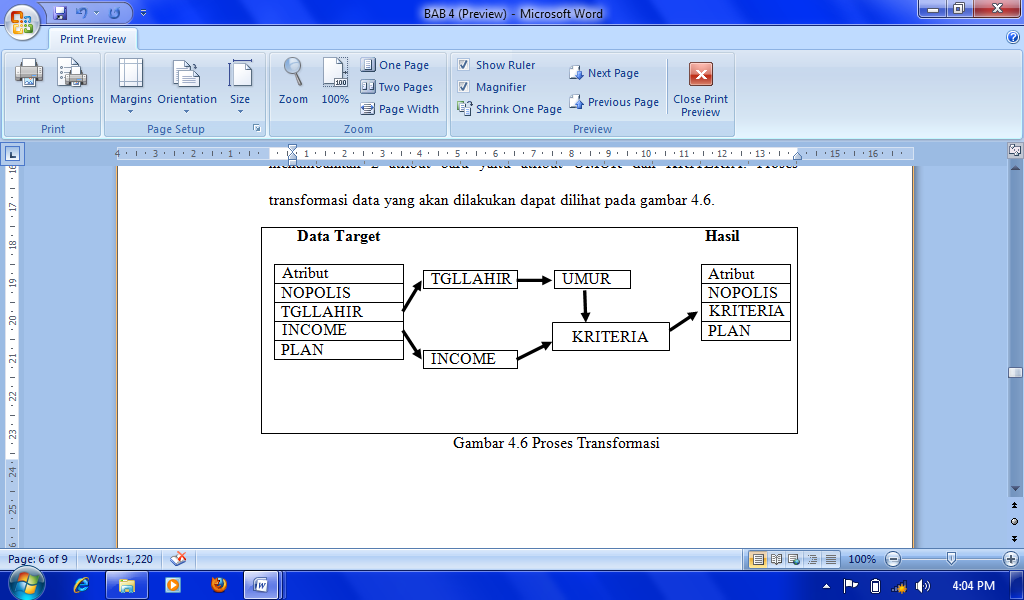 Gambar 2. Proses TransformasiAtribut KRITERIA merupakan atribut yang berisikan kriteria dari nasabah dimana kriteria nasabah dapat dilihat pada tabel 1.Tabel 1. Kriteria nasabahDari proses yang dilakukan di atas maka diperoleh hasilnya seperti pada gambar 3.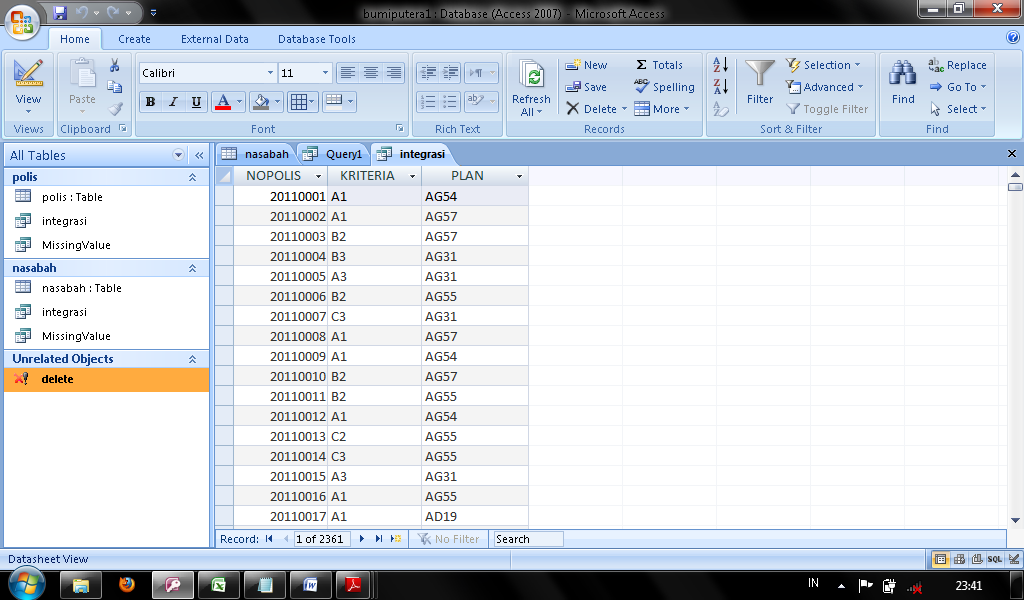 Gambar 3 Sebagian dataset hasil transformasiKarena software yang digunakan untuk data mining merupakan XLMiner maka dataset di atas terlebih dahulu di-export kedalam format (.xlsx). Data MiningPada tahapan ini akan dicari pola atau informasi dalam sekumpulan data dengan menggunakan teknik dan algoritma tertentu. Pada penelitian ini penerapan data mining menggunakan teknik association rules dan algoritma a priori untuk menemukan informasi mengenai minat nasabahPenerapan Association Rules dengan Algoritma A PrioriSetelah melakukan proses transformasi data kedalam bentuk data yang sesuai untuk penerapan data mining dengan teknik association rules maka tahapan ini dapat dilakukan. Association rules berkenaan dengan study “apa bersama apa”.Dalam tahapan penemuan aturan asosiasi ini, langkah awal yang dilakukan adalah mengembangkan aturan yang mungkin akan menjadi calon untuk menunjukkan hubungan antar item. Dalam tahapan awal untuk menghasilkan informasi aturan asosiasi ini support dari setiap item dihitung dengan men-scan dataset. Setelah nilai support dari setiap item didapat, item yang dianggap sebagai pola frekuensi tinggi adalah item yang memiliki support lebih besar dari minimum support yang ditentukan dengan panjang 1 atau sering disingkat 1-itemset. Singkatan k-itemset berarti satu set yang terdiri dari kombinasi k item.Selanjutnya pencarian nilai support terhadap kombinasi 2 item dalam satu set disingkat 2-itemset. Support merupakan jumlah transaksi yang mengandung kedua item dalam kandidat 2-itemset. Setelah support dari semua kandidat 2-itemset didapatkan, kandidat 2-itemset yang memiliki support lebih besar dari pada minimum support dapat ditetapkan sebagai 2-itemset yang merupakanpola frekuensi tinggi dengan panjang 2.Proses mining untuk menemukan informasi mengenai minat nasabah berdasarkan hubungan kriteria nasabah terhadap jenis asuransi yang dipilih adalah sebagai berikut:Analisa Pola Frekuensi Tinggi, pada tahapan ini akan dicari itemset yang memenuhi syarat minimum support dari keseluruhan transaksi yang terjadi.Support =  ...... (i)Pada rumus (i) menjelaskan bahwa nilai support didapat melalui perhitungan dimana count(itemset) yaitu jumlah dari kombinasi itemset dibagi (/) jumlah keseluruhan transaksi. Dari perhitungan rumus di atas maka diperoleh nilai support masing-masing itemset yang memenuhi syarat minimum support secara keseluruhan seperti pada tabel 2.Tabel 2 Nilai Support sebagian ItemsetNilai support yang didapatkan pada tabel 2 dapat dijelaskan sebagai berikut. Dimana diketahui count(A1, AD19) = 16, total transaksi =2361 sehingga nilai support sebesar 0,68 %. Hal ini berarti bahwa 0,68% dari keseluruhan transaksi mengandung transaksi kombinasi antara nasabah dengan KRITERIA ‘A1’ dan PLAN ‘AD19’, begitu juga seterusnya pada perhitungan kombinasi itemset yang lainnya.Pembentukan Aturan Asosiasi, setelah semua pola ,requensi tinggi ditemukan, selanjutnya akan dicari aturan asosiasi yang memenuhi syarat minimum confidence dengan menghitung confidence asosiatif AB. Nilai confidence dari aturan AB diperoleh dari rumus sebagai berikut:*100%.............. ( ii)Pada rumus (ii) menjelaskan bahwa nilai confidence didapat melalui perhitungan dimana count(A,B) yaitu jumlah dari kombinasi item A dan B dibagi (/) count (A) yaitu jumlah keseluruhan transaksi item A. Dari perhitungan di atas maka diperoleh nilai confidence masing-masing itemset secara keseluruhan seperti pada tabel 3.Tabel 3 Nilai Confidence sebagian ItemsetNilai confidence yang didapatkan pada tabel 3 dapat dijelaskan sebagai berikut. Dimana diketahui count(A1, AD19) = 16, count (A1) =706 sehingga nilai confidence sebesar 2,27 %. Hal ini berarti bahwa 2,27% dari keseluruhan nasabah dengan KRITERIA ‘A1’ memilih  PLAN ‘AD19’, begitu juga seterusnya pada perhitungan kombinasi itemset yang lainnya.Proses Data Mining Menggunakan XLMinerSetelah dijelaskan proses penerapan data mining dengan teknik association rules secara teoritis pada penjelasan di atas, maka kali ini akan di jelaskan proses data mining secara aplikatif dimana proses data mining yang akan dilakukan menggunakan software data mining XLMiner V4.0.2.Dalam proses data mining menggunakan XLMiner ini data yang digunakan merupakan data yang telah di transformasi kedalam format Microsoft Excel 2007 (.xlsx). Selanjutnya proses data mining dilakukan dengan menggunakan menggunakan menu Associate  Association Rules pada XLMiner, seperti pada gambar 4.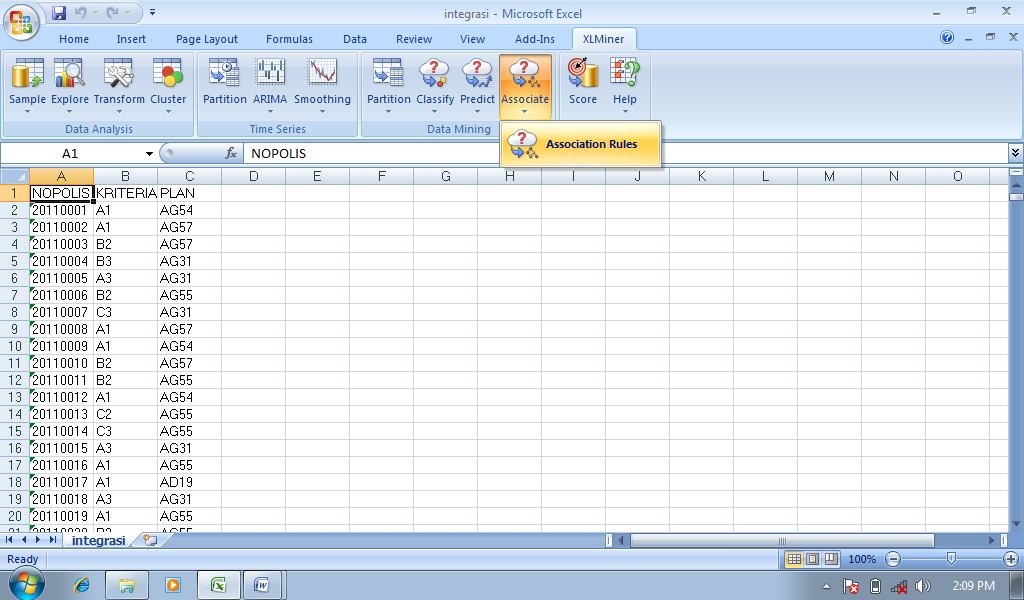 Gambar 4 Menu XLMinerSetelah memilih menu association rules seperti pada gambar 4, maka selanjutnya yaitu mengatur proses dan hasil yang diinginkan seperti pada gambar 5.Dimana paada gambar 5 merupakan tampilan setting association rules untuk menentukan hasil yang nantinya sesuai dengan informasi yang diharapkan. Adapun pengaturan pada gambar 4 dapat dijelaskan sebagai berikut: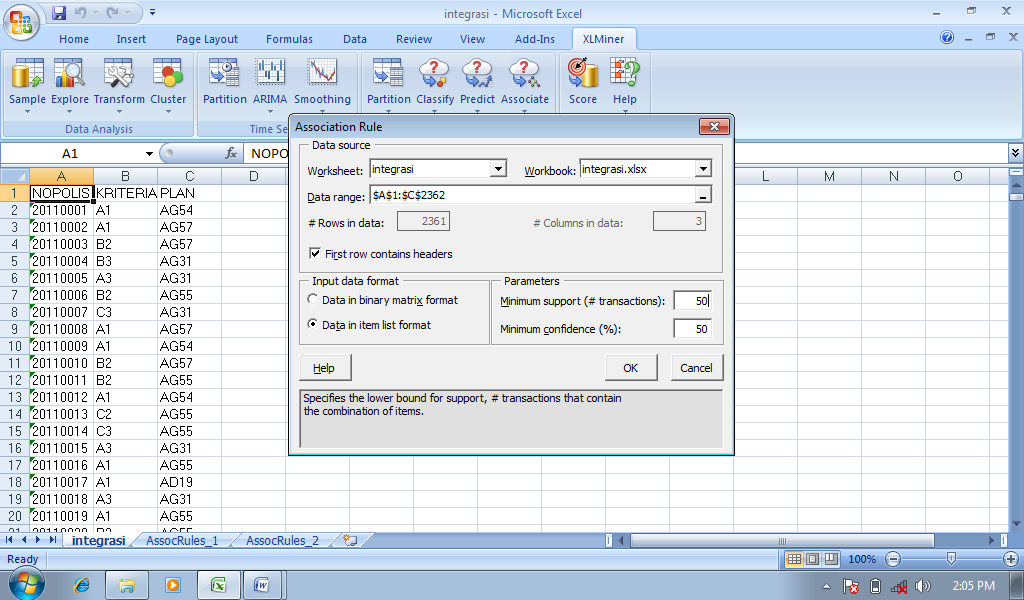 Gambar 5 Setting Association RulesWorkboo, File yang digunakan, dalam penelitian ini file yang digunakan adalah integrasi.xlsxWorksheet	,Worksheet yang digunakan, dalam file Microsoft Excel dapat terdiri dari beberapa worksheet sehingga perlu dipilih salah satu saja, worksheet yang digunakan adalah worksheet dengan nama integrasi.Data Range, Seleksi terhadap cell/data yang digunakan. Pada gambar 5 data range adalah “$B$1:$C$2362” yang berarti data yang digunakan adalah data pada cell B1 sampai dengan cell C2362.Rows in Data, Menampilkan Jumlah Record yang digunakan.Minimum Support, Digunakan untuk menentukan minimum jumlah transaksi.Minimum Confidence, Digunakan untuk menentukan minimum confidence dalam persentase (%).	Dari pengaturan yang dilakukan pada gambar 5 dimana dari 2361 transaksi dimana ditentukan minimum support = 50  dan minimum confidence = 50%. Dari pengaturan yang dilakukan pada gambar 5 didapatkan hasil seperti pada gambar 6.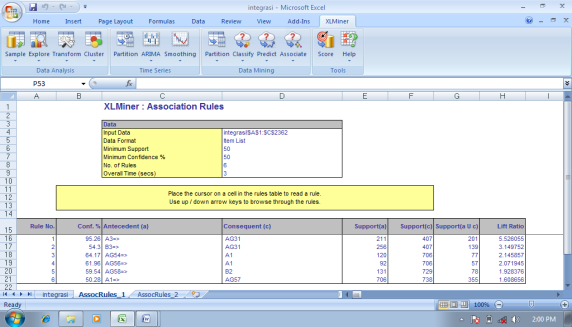 Gambar 6 Hasil Association Rules Menggunakan XLMinerHasil dari proses data mining menggunakan XLMiner ditampilkan dalam worksheet baru dengan nama AssocRules_1 seperti pada gambar 6. Dari hasil tersebut hanya didapatkan 6 rules. Untuk mendapatkan rules yang lebih banyak maka dilakukan lagi data mining dengan merubah pengaturan dan hasil yang diinginkan seperti pada gambar 7.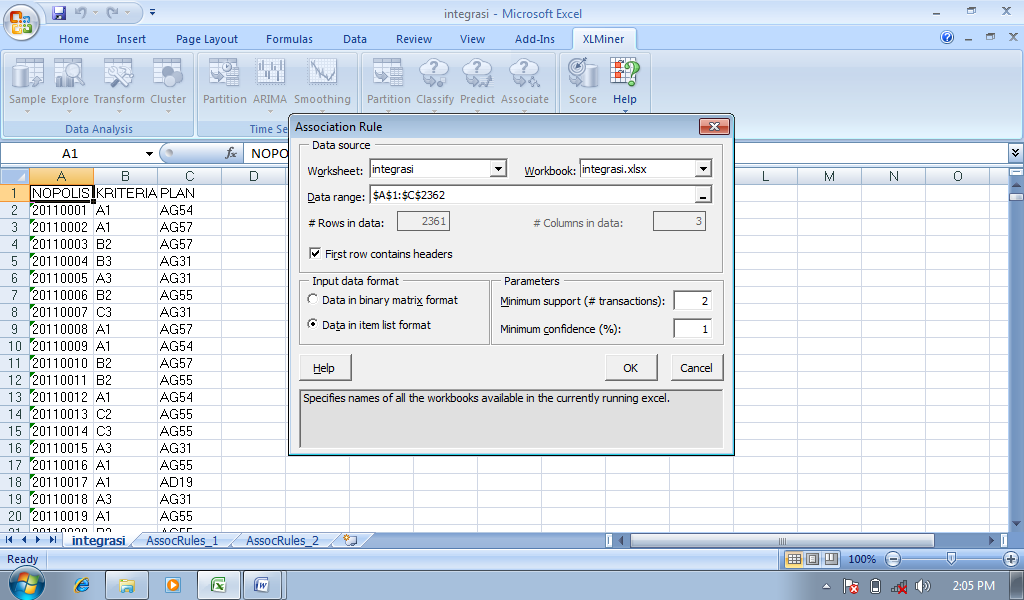 Gambar 7 Setting Association Rules (2)Dari pengaturan yang dilakukan pada gambar 7 dimana dari 2361 transaksi dimana ditentukan minimum support = 2 (merupakan batas minimum support terkecil pada XLMiner) dan minimum confidence = 1% (merupakan batas minimum confidence terkecil pada XLMiner), penggunaan minimum support dan confiedence dengan batasan terkecil pada XLMiner bertujuan untuk mendapatkan rules sebanyak mungkin. Dari pengaturan yang dilakukan pada gambar 7 didapatkan hasil seperti pada gambar 8.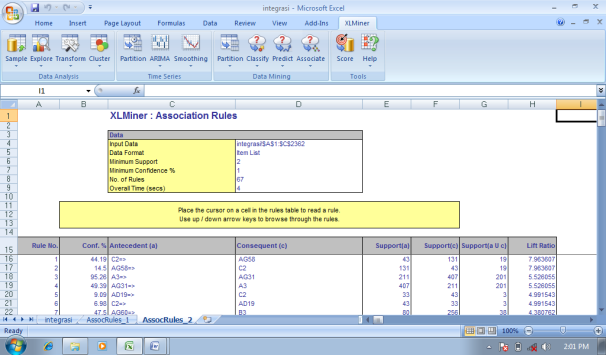 Gambar 8 Hasil Association Rules Menggunakan XLMiner (2)Hasil dari proses data mining menggunakan XLMiner yang kedua ditampilkan dalam worksheet baru dengan nama AssocRules_2 seperti pada gambar 8. Informasi yang dihasilkan ditampilkan dalam 2 tabel dimana tabel pertama memberikan informasi mengenai data yang digunakan, seperti pada tabel 4.Tabel 4 Informasi Data pada XLMiner Pada tabel 4 terlihat bahwa data yang digunakan memiliki format item list, dengan ketentuan minimum support 2 dan minimum confidence 1 %. Dimana dari ketentuan tersebut dihasilkan 67 rules. Dan terakhir informasi yang ditampilkan adalah overal time, dimana waktu yang dibutuhkan adalah 4 detik.Tabel kedua menampilkan informasi nilai support dan confidence dari setiap rules seperti pada tabel 5.Tabel 5 Sebagian Rules Menggunakan XLMiner Pada tabel 5 menampilkan informasi dari rules yang didapat berupa informasi mengenai nilai confidence, antecedent sebagai item a, consequent sebagai item c, support dari item a, support dari item c, serta menampilkan support dari kombinasi item a dan c.Hasil data mining dengan teknik association rules secara aplikatif menggunakan XLMiner tidak berbeda jauh dengan hasil data mining yang dilakukan secara teoritis.SIMPULAN Berdasarkan dari penelitian yang telah dilaksanakan dan sudah diuraikan dalam penerapan data mining untuk memprediksi minat nasabah pada AJB Bumiputera 1912 Palembang, maka penulis dapat menarik kesimpulan sebagai berikut :Penerapan data mining dengan teknik association rules dan algoritma a priori yang dilakukan menghasilkan sebuah informasi mengenai minat nasabah berdasarkan hubungan antara kriteria nasabah terhadap jenis asuransi yang dipilih.Berdasarkan dua kali penerapan data mining menggunakan XLMiner yang dilakukan dimana pada penerapan yang pertama ditentukan nilai minimum support 50 dan minimum confidence 50% dihasilkan 6 rules dan pada penerapan yang kedua ditentukan nilai minimum support 2 dan minimum confidence 1% dihasilkan 67 rules hal ini menerangkan bahwa semakin tinggi batasan nilai minimum support dan minimum confidence yang ditentukan maka semakin baik pula pola/aturan yang diperoleh. Dan semakin kecil batasan nilai minimum support dan minimum confidence yang ditentukan maka semakin banyak pula pola/aturan yang dapat dihasilkan dan waktu yang diperlukan lebih banyak.Perhitungan yang dilakukan secara teoritis dan aplikatif menghasilkan nilai support dan confidence yang sama tergantung dari nilai minimum support dan minimum confidence yang ditentukan.Waktu yang diperlukan untuk pemrosesan tergantung pada spesifikasi komputer, jumlah transaksi yang diolah dan jumlah item yang terlibat sehingga perumusan yang tepat untuk perhitungan waktu belum dapat ditentukan. DAFTAR RUJUKANAzevedo, A. Santos & Manuel F . (2008) , KDD, SEMMA AND CRISP-DM: A PARALLEL OVERVIEW , IADIS. ISBN: 978-972-8924-63-8.Frontline Solvers . (2012) , XLMiner Data Mining Add-in For Excel. Diakses 10 Desember 2012, dari http://www.solver.com/xlminer-data-mining.Kusrini & Luthfi, E. Taufiq . (2009) , Algoritma Data Mining , Penerbit Andi, Yogyakarta.Larose, Daniel T . (2005) , Discovering Knowledge in Data: An Introduction to Data Mining ,  John Willey & Sons, Inc.Pramudiono, I . (2003) , Pengantar Data Mining. Di akses tgl 10 November 2012, dari http:// ikc.depsos.go.id / umum / iko-datamining.php.Veronika, S. Moertini . (2002) , Data Mining Sebagai Solusi Bisnis, INTEGRAL, vol. 7 no. 1.KRITERIAUMURINCOMEA1>40>=10JTA2>40>=5JTA3>40<5JTB130 – 40>=10JTB230 – 40>=5JTB330 – 40<5JTC1<30>=10JTC2<30>=5JTC3<30<5JTItemsetCountSupportA1, AD19160,68%A1, AG54773,26%A1, AG551074,53%A1, AG56572,41%A1, AG5735515,04%A1, AG58311,31%A1, AG59220,93%A1, AG60341,44%ItemsetCountSupportConfidenceA1, AD19160,68%2,27%A1, AG54773,26%10,91%A1, AG551074,53%15,16%A1, AG56572,41%8,07%A1, AG5735515,04%50,28%A1, AG58311,31%4,39%A1, AG59220,93%3,12%A1, AG60341,44%4,82%A3, AG312018,51%95,26%A3, AG57100,42%4,74%DataDataInput Dataintegrasi!$B$1:$C$2362Data FormatItem ListMinimum Support2Minimum Confidence %1No. of Rules67Overall Time (secs)4Rule No.Conf. %Antecedent (a)Consequent (c)Support (a)Support (c)Suppor t (a U c)Lift Ratio144,19 C2=>  AG58 43131197,963607214,5 AG58=>  C2 13143197,963607395,26 A3=>  AG31 2114072015,526055449,39 AG31=>  A3 4072112015,52605559,09 AD19=>  C2 334334,99154366,98 C2=>  AD19 433334,991543747,5 AG60=>  B3 80256384,380762814,84 B3=>  AG60 25680384,38076296,9 AG59=>  C2 294323,786688104,65 C2=>  AG59 432923,786688